Sygic – GPXのインポート / エクスポートSygic GPS Navigationのバージョン22.0.4（Android）、22.0.3（iOS）から、アプリで.gpxファイルのインポート/エクスポートが可能になりました。インポート方法すでに.gpxファイル（ファイル、Eメール、メッセンジャーなど）が端末内にあり、それらをSygicで使いたい場合は、ファイルをタップして、Sygic GPS Navigationアプリで開くだけです。その後、ルートがアプリで表示されます。Androidの場合端末内の.gpxファイルを探します。 ファイルをタップします。ファイルを開くアプリにSygicアプリを選び、「1回のみ」または「常時」のいずれかをタップします（注記：.gpxファイルを開くことができるアプリがSygicだけである場合、このステップはスキップされ、ファイルはSygicで自動的に開きます）。ルートがSygicアプリで表示されます。 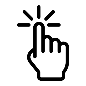 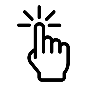 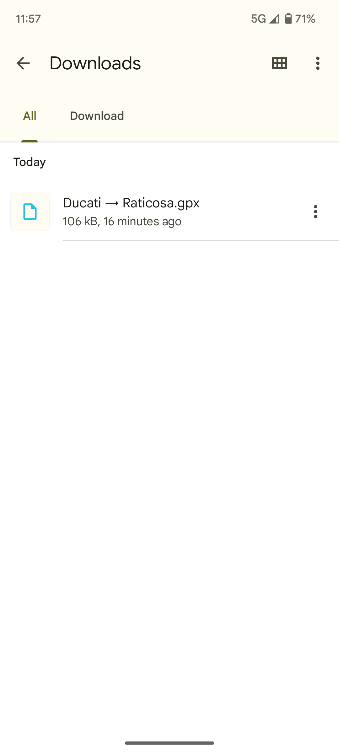 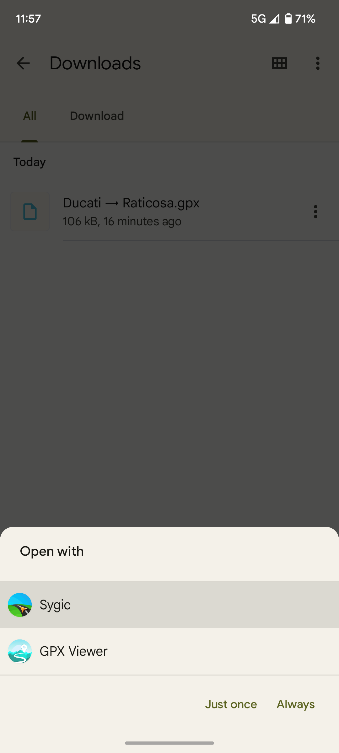 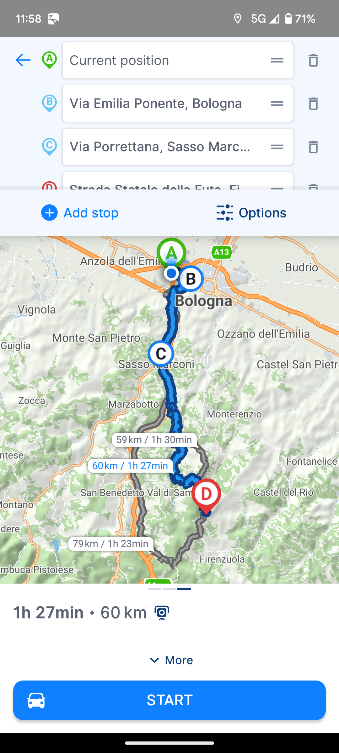 iOSの場合端末内の.gpxファイルを探します。 ファイルをタップします。「共有」ボタン  をタップします。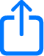 ファイルを開くアプリにSygicアプリをタップして選びます。ルートがSygicアプリで表示されます。 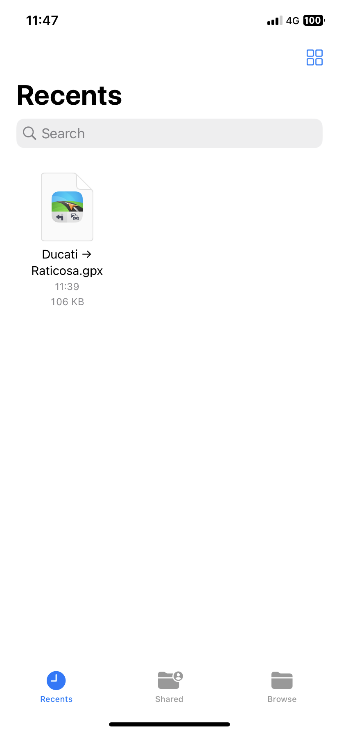 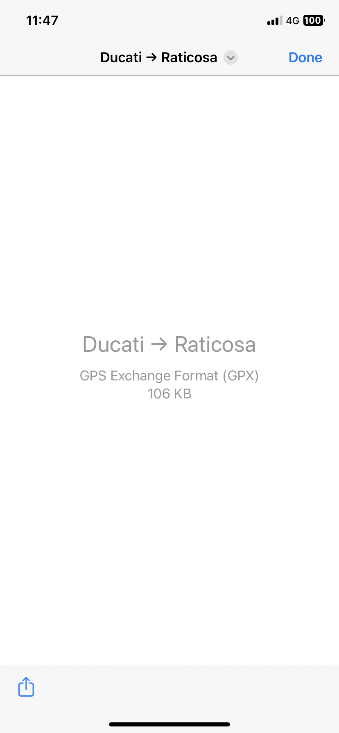 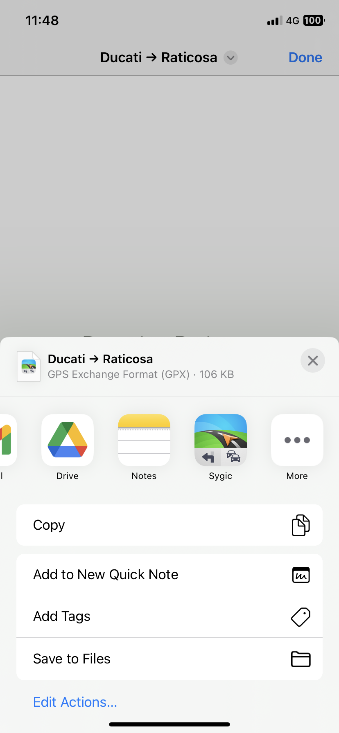 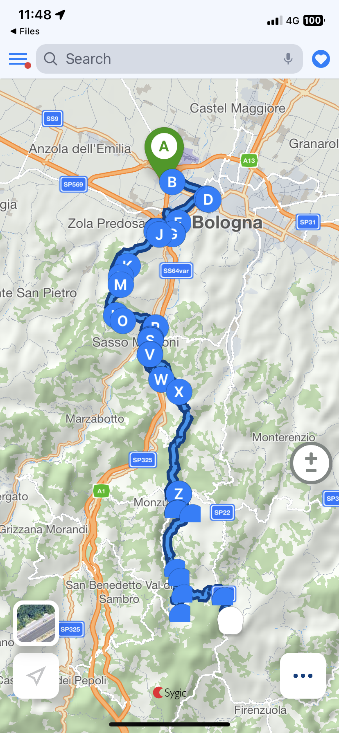 エクスポート方法Sygic GPS Navigationアプリからルートをエクスポートする場合は、以下の手順で行ってください（iOSとAndroidの両方のOSに有効）。Sygic GPS Navigationアプリでルートを作成します（詳しくはチュートリアル「ルートを開始する」参照）。画面下側の情報バーを上にスワイプします。「エクスポート」をタップします。ファイルのエクスポート先を選択します。 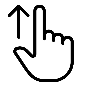 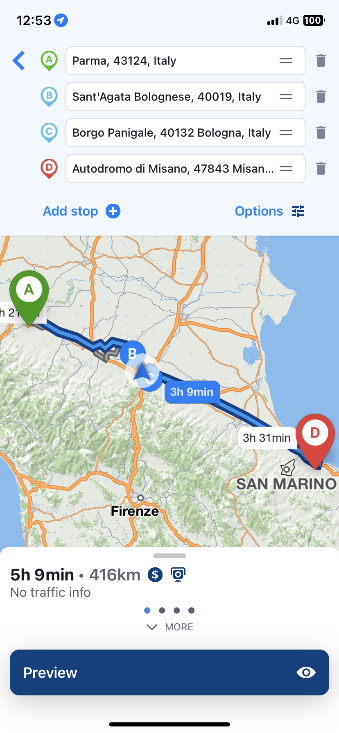 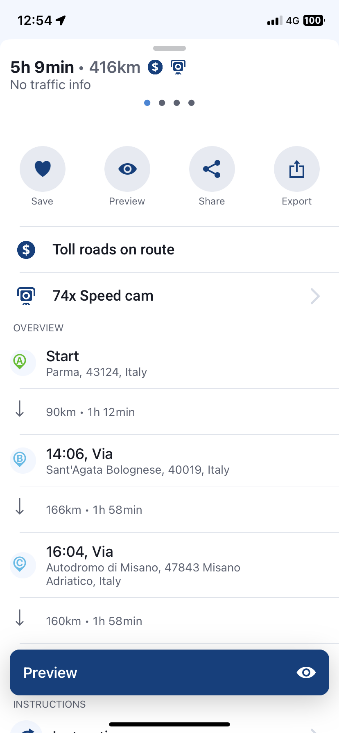 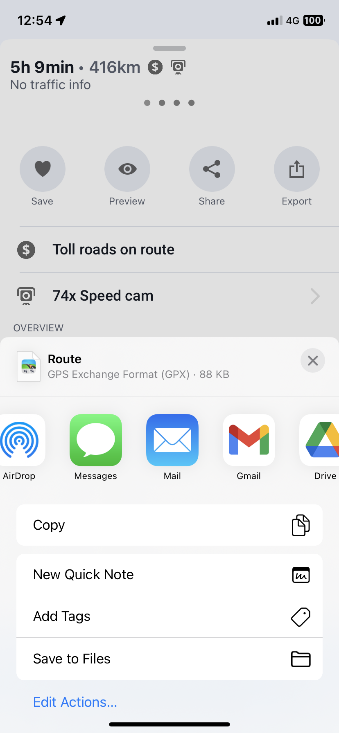 